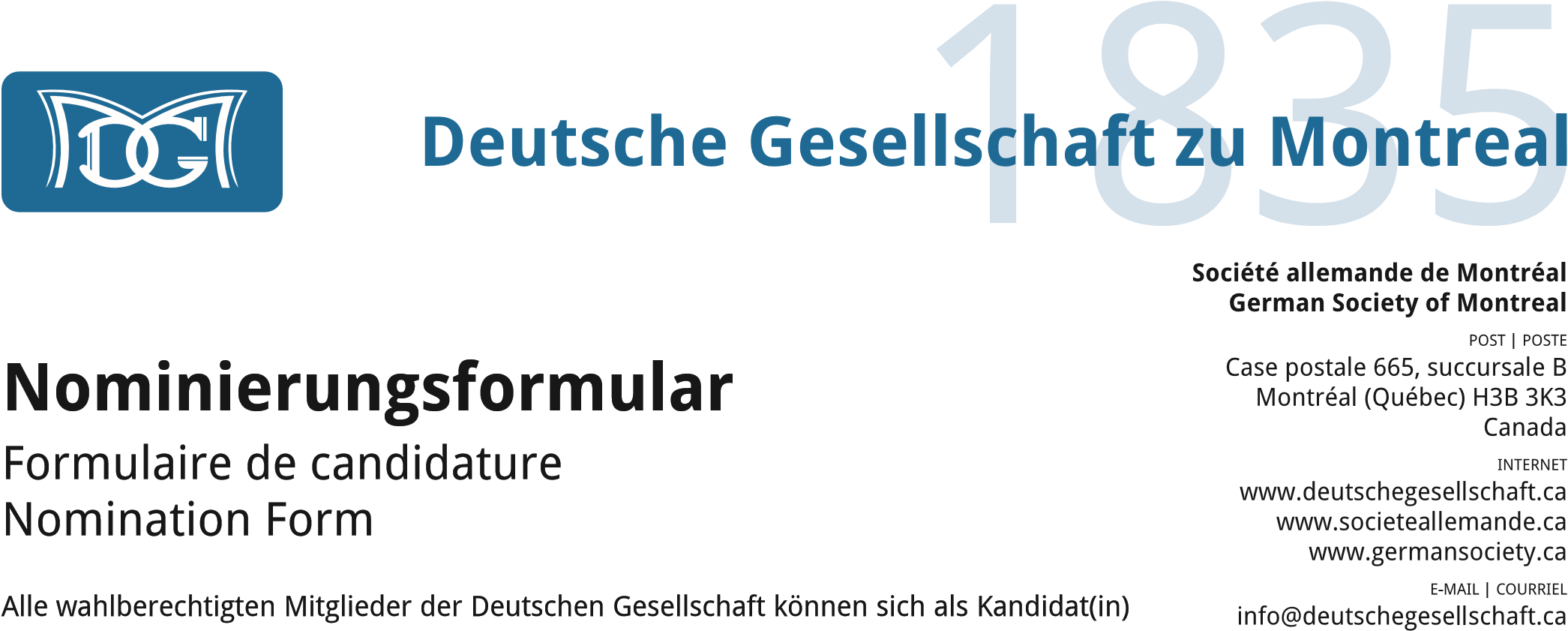 für die Vorstandswahl aufstellen lassen. Wenn sie kandidieren möchten, füllen Sie bitte dieses Formular aus.  und schicken Sie es an die Adresse der Gesellschaft. Ihre Nomination wird dann an den Wahlausschuss weitergeleitet.Tous les membres de la Société portant le droit de vote peuvent se présenter aux élections du Conseil d’administration. En cas de votre candidature, veuillez s’il vous plaît remplir ce formulaire et l’envoyer à l’adresse de la Société. Votre candidature sera transférée au Comité d’élection.All eligible members of the Society may run for election to the Board of Directors. Should you wish to run, please fill out this form and send it to the Society’s address. Your nomination will then be forwarded to the Election Committee.Erfüllen Sie die Voraussetzungen (Artikel 6.30) um Kandidat in der Vorstandswahl zu sein?Avez-vous toutes les qualifications (article 6.30) en tant que candidat pour l'élection du conseil d'administration?Do you posses all qualifications (article 6.30) as a candidate for the election for the board of directors?Form DGM-E1:2014By-Laws Article 6.30 Qualification.Any member, having reached the age of majority in the province of Québec, in good standing and without outstanding dues wishing to further the purposes of the Society, may stand for election as a director of the Society.